Złącze symetryczne z uszczelnieniem pierścieniem tocznym USS 125-80Opakowanie jednostkowe: 1 sztukaAsortyment: K
Numer artykułu: 0055.0476Producent: MAICO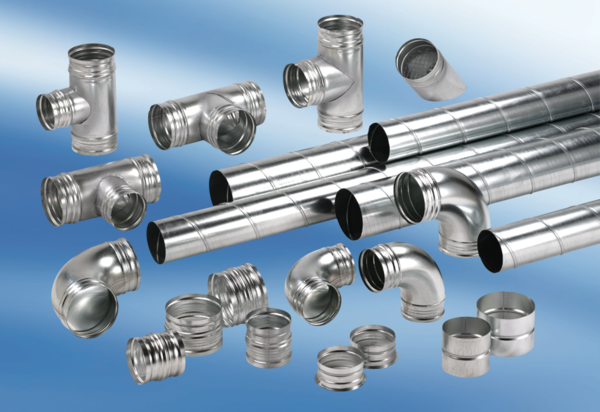 